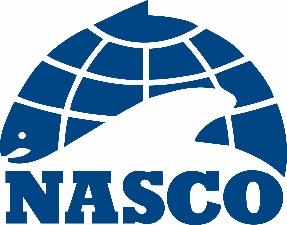 NAC(20)01Trente-septième session annuelle de la Commission Nord-AméricaineDalmahoy Hotel and Country Club, Edimbourg, Écosse2 – 5 juin 2020Ordre du jour provisoire1.	Ouverture de la session2.	Adoption de l’ordre du jour3.	Nomination d’un rapporteur4.	Election des Membres du Bureau5.	Examen de la pêcherie de 2019 et du rapport du Comité d’Avis du CIEM (ACOM) sur les stocks de saumons dans la zone de la Commission6.	Pêcheries de stocks mixtes menées par des Membres de la Commission7.	Echantillonnage de la pêcherie du Labrador8.	Pêcherie de saumons à St Pierre et Miquelon9.	Introductions et transferts de salmonidés10.	Annonce du gagnant du prix du Programme incitatif au renvoi des étiquettes11.	Recommandations au Conseil concernant la demande de conseils scientifiques auprès du CIEM12. 	Divers13.	Date et lieu de la prochaine session14.	Compte rendu de la session15.	Clôture de la sessionLa SecrétaireEdimbourgLe 31 janvier 2020